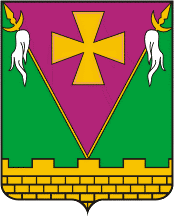 АДМИНИСТРАЦИЯ ЮЖНО-КУБАНСКОГО                                 СЕЛЬСКОГО ПОСЕЛЕНИЯ ДИНСКОГО РАЙОНАПОСТАНОВЛЕНИЕот 16.06.2023                                                                                                  № 630поселок ЮжныйОб отмене постановлений администрации Южно-Кубанского сельского поселения Динского районаВ целях приведения муниципального правового акта в соответствие с действующим законодательством, руководствуясь Федеральным законом от                   06 октября 2003 года № 131-ФЗ «Об общих принципах организации местного самоуправления в Российской Федерации», Уставом Южно-Кубанского сельского поселения Динского района,   п о с т а н о в л я ю:1. Отменить следующие постановления администрации Южно-Кубанского сельского поселения Динского района:- от 02.06.2023 № 573 «О внесении изменений в постановление администрации Южно-Кубанского сельского поселения Динского района от 24.04.2018 № 91 «Об утверждении административного регламента администрации Южно-Кубанского сельского поселения Динского района предоставления муниципальной услуги «Заключение соглашения о перераспределении земель и (или) земельных участков, находящихся в муниципальной собственности, и земельных участков, находящихся в частной собственности»;- от 02.06.2023 № 572 «О внесении изменений в постановление администрации Южно-Кубанского сельского поселения Динского района от 03.04.2019 № 105 «Об утверждении административного регламента администрации Южно-Кубанского сельского поселения Динского района предоставления муниципальной услуги «Предоставление земельных участков, находящихся в государственной или муниципальной собственности, гражданам для индивидуального жилищного строительства, ведения личного подсобного хозяйства в границах населенного пункта, садоводства, дачного хозяйства, гражданам и крестьянским (фермерским) хозяйствам для осуществления крестьянским (фермерским) хозяйством его деятельности».2. Общему отделу администрации Южно-Кубанского сельского поселения (Салимжанова) официально обнародовать настоящее постановление и обеспечить его размещение на официальном сайте администрации Южно-Кубанского сельского поселения в сети «Интернет» в разделе «Документы».3.	Постановление вступает в силу после его официального обнародования.Глава Южно-Кубанского сельского поселения                                                                                     А.А. УмановЛИСТ СОГЛАСОВАНИЯпроекта постановления администрации Южно-Кубанского сельскогопоселения Динского района от________________  №_______«Об отмене постановлений администрации Южно-Кубанского сельского поселения Динского района»Проект внесен:Отделом жилищно-коммунального хозяйства, малого и среднего бизнесаадминистрации Южно-Кубанскогосельского поселения Динского районаНачальник отделаИ.Е. КабашныйСоставитель проекта:специалист 1-й категории отдела жилищно-коммунального хозяйства, малого и среднего бизнесаО.М. КазачекПроект согласован:Исполняющий обязанностиначальника общего отдела администрации Южно-Кубанскогосельского поселения Динского районаД.Р. СалимжановаОзнакомлена:Инспектор МКУ «ХТО ЮКСП»О.С. Нагорная